HOPE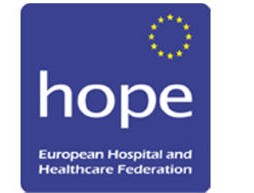 PrOgrammE d'écHangEdEs PrOfEssiOnnEls dE santé EurOPéEnsLa Fédération européenne des hôpitaux (HOPE) est une organisation internationale à but non lucratif créée en 1966. HOPE représente les associations nationales des hôpitaux publics et privés, des fédérations d'autorités locales et régionales et des services nationaux de santé. En France, la FHF, la FEHAP et Unicancer sont membres de HOPE. Sa mission est de promouvoir l'amélioration de la santé des citoyens en Europe, un bon niveau de soins hospitaliers et de développer l'efficience et l'humanité dans les activités des hôpitaux et des services de santé.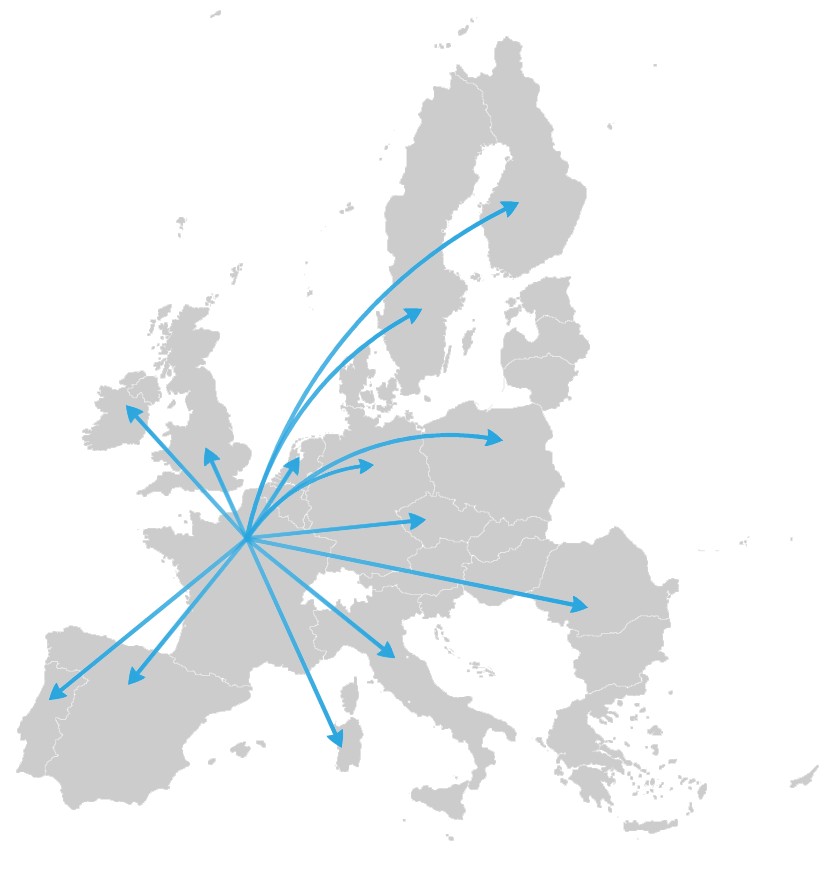 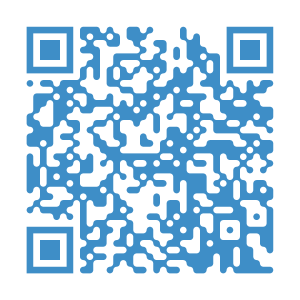 Pour en savoir plus, veuillez contacter : Le coordonnateur national : Cédric ARCOS01 44 06 84 50 - c.arcos@fhf.frLe pôle Europe international : Camille TROCHERIE 01 44 06 85 21 - c.trocherie@fhf.fr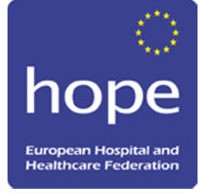 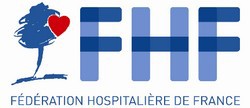 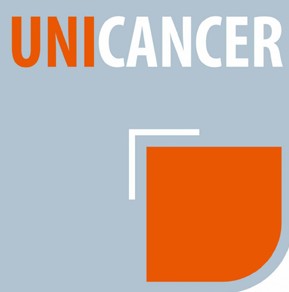 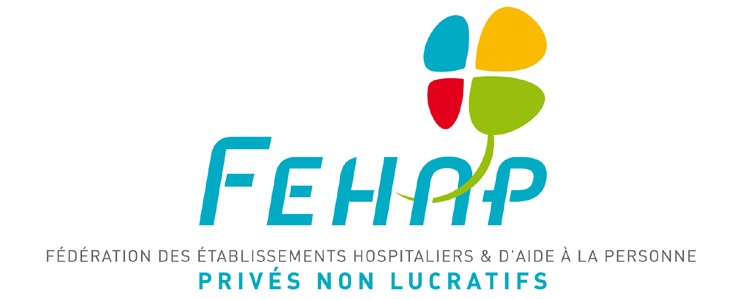 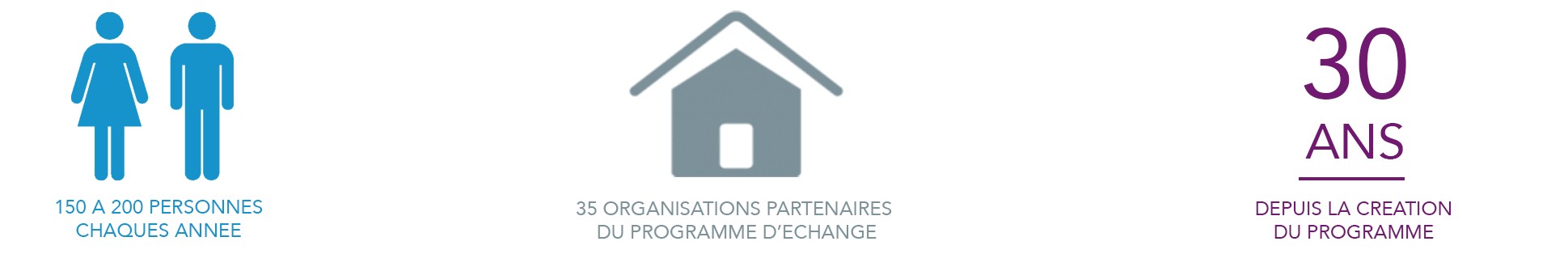 La Fédération européenne des hôpitaux (HOPE) organise ce programme d'échange de cadres hospitaliers depuis plus de 30 ans. Son objectif est d'améliorer les connaissances du fonctionnement des services de santé des différents pays européens.Entre 150 et 200 personnes participent chaque année au programme qui se déroule pendant 4 semaines. Les établissements qui accueillent les candidats ont pour tâche d'élaborer un programme grâce auquel les participants découvrent un système de sante diffèrent du leur. Les stagiaires sont quant à eux invites à travailler sur une problématique unique chaque année qu’ils restituent au cours d’une rencontre finale avec les autres participants du pays d'accueil lors de l'Agora HOPE.unE incitatiOn a la dEcOuVErtEParticiper au programme HOPE c’est la garantie de :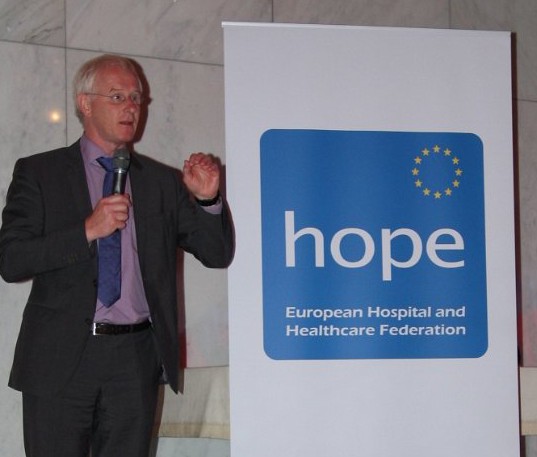 appréhender  de  nouvelles  manières  de travaillerExplorer  un  nouvel  établissement  et  un nouveau système de santéValoriser le modèle français à l’étrangerdécouvrir  un  nouveau  pays,  une  nouvelle culture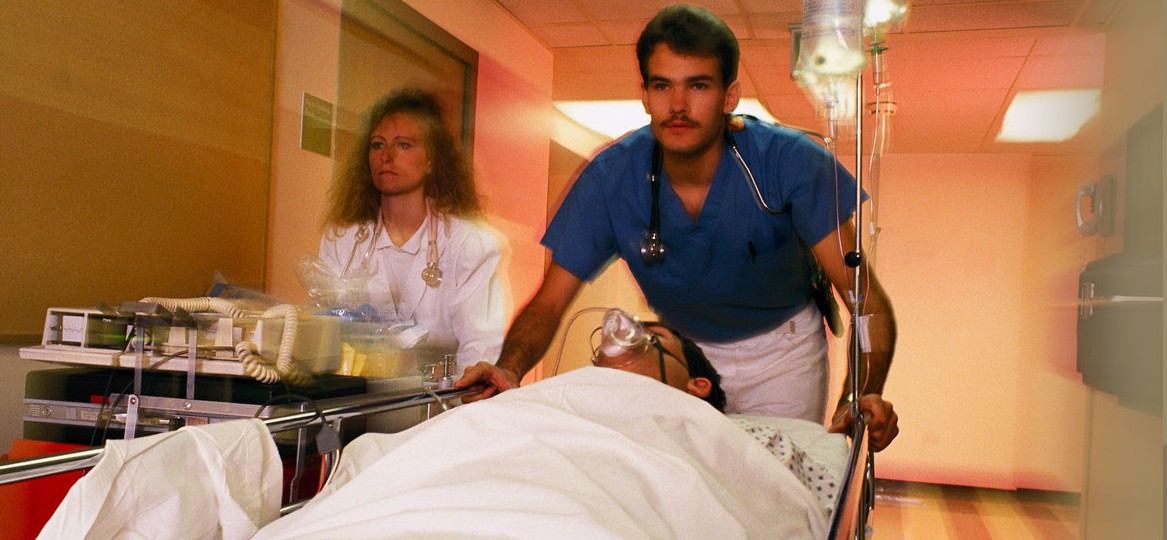 unE OPPOrtunitE uniQuEle programme d’échange HOPE existe depuis 33 ans et est unique en Europe. il constitue une chance unique pour tous ceux qui veulent y participer.En faisant ce voyage, vous contribuez au projet européen de santé qui consiste à :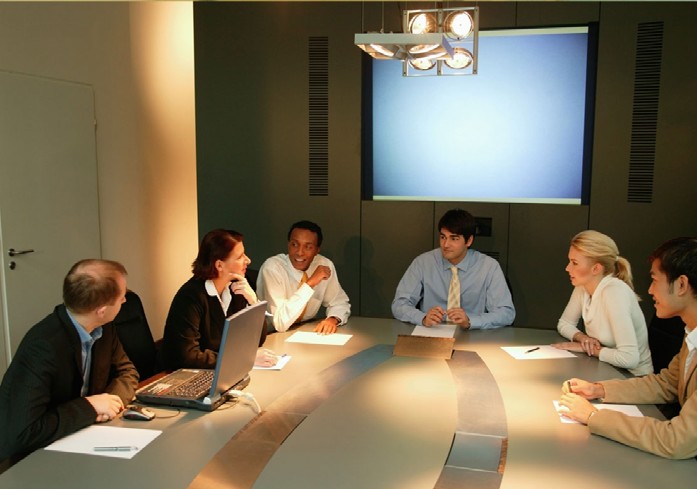 améliorer la santé des citoyens au sein de l’EuropePromouvoir  un  haut  niveau  de  soins hospitaliersConcilier efficience et humanitédErOulEmEnt du PrOgrammEils En ParlEntYves SERVANTDirecteur du groupement hospitalier Sud, HCLParticiper au programme d’échange HOPE en accueillant des candidats permet de sortir d’une gestion autocentrée de l’établissement, d’accroître le rayonnement de l’établissement en montrant son ouverture et ainsi de créer un véritable dynamisme. "Françoise MONTALBETTIDirectrice adjointe du centre hospitalier d’Ardèche nordJ’ai eu envie de participer au programme car, professionnellement, j’étais attirée par cette ouverture vers une expérience européenne. Par ailleurs j’étais intéressée par le thème qui traitait des personnes vieillissantes, travaillant à l’époque dans un service de gériatrie. "Laure THARELResponsable de la gouvernance des établissements de santé dans une ARSil est indispensable de se tournerrencontrer de nouvelles personnesunE garantiE d'acQuErir unE EXPEriEncE EnricHissantES'inscrire :  (http://www.fhf.fr)En septembre : téléchargez le dossier de candidature sur le site de la fHf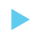 En octobre : date limite de réception des dossiersEn décembre: sélection des candidats et des hôpitaux d’accueilParticiper :En  mai  :  début  du  programme  de  4 semainesEn juin : séminaire d’évaluation dans une capitale  européennevers une expérience à l'étranger telle que celle proposée par HOPE pour être capable de prendre du recul et ainsi pouvoir revoir l'organisation interne et externe de notre système hospitalier actuel. "Benoit HOUBINEn  participant  au  programme d’échange de HOPE, vous êtes certain :d'acquérir des connaissances précises sur le thème traité au cours du staged'avoir une meilleure compréhension du fonctionnement des systèmes de santé en Europede percevoir différemment les problèmes auxquels vous êtes quotidiennement confrontésd'améliorer votre connaissance des langues étrangèresde créer des contacts intéressants avec d’autres professionnels des services de santé en EuropePsychiatre au CH Paul Guiraud deVillejuif" Participer à cet échange est une véritable opportunité de mettre en perspective sa pratique médicale, cela permet d’interroger des pratiques anciennes, et de tenter de les renouveler. "